COLE PALITOS NAS CHUVA E PINTE O GUARDACHUVA.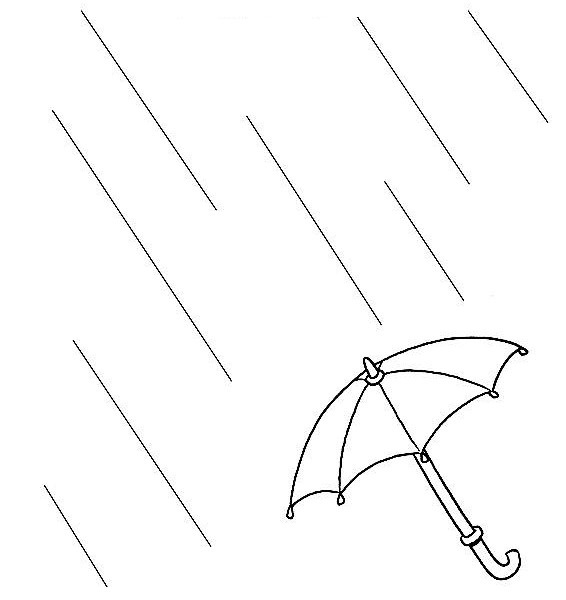 ESCOLADATADATA____ /____ / ________ /____ / ________ /____ / ____ALUNOPROFESSORAPROFESSORAANOANOTURMA